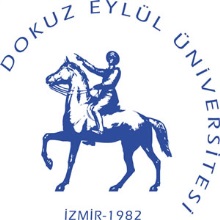 DOKUZ EYLÜL UNIVERSITY………/……… AKADEMİK YILI (Academic Year)Öğretim Elemanı Hareketliliği Nihai Rapor Formu(Academic Staff Mobility Final Report Form)Değerli Öğretim Üyesi, (Message to academic staff member,)Deneyimleriniz hakkındaki bu rapor, Mevlana Değişim Programının amacına ulaşması hususunda katkı sağlayacaktır. Bu anketi doldurmak suretiyle yaptığınız işbirliğinden dolayı teşekkür ederiz.(This report about your experiences will contribute on attaining the purpose of MEVLANA Exchange Programme. Thank you for your cooperation by filling out this form).1. Gönderen kuruma ait bilgiler (Information of home institution)2. Öğretim elemanı hareketliliği faaliyetinden faydalanan personele ait bilgiler(Information of academic staff )3. Hareketlilik bilgileri (Mobility Information)4. Değişimin organizasyonu (Organization of Exchange)Lütfen değişimin organizasyonu ile ilgili olarak, değişimi kabul eden kurum ile gerçekleştirilen ikili protokol ve eğitim planlamasına ilişkin görüşmelerin hangi birimler/kişiler tarafından gerçekleştirildiği ve faaliyetten önce gerçekleştirilen hazırlık süreci (dil hazırlığı, eğitim materyali hazırlanması vb.) hakkında bilgi veriniz. Regarding the organization of exchange, please give information about which units/individuals have contacted concerning the planning of teaching activity and bilateral protocol concluded with host institution and preparation process held before the activity (language preparation, preparing education materials etc.).5. Faaliyetin içeriği (Content of Activity)Lütfen faaliyetin içeriği ile ilgili olarak, derste kullandığınız öğretim yöntemi, derse entegrasyonunuz, gidilen olunan yükseköğretim kurumunda gerçekleştirdiğiniz diğer faaliyetler vb. hakkında bilgi veriniz. (Please give information about the methods you have used in the activity, your integration to the course, and the other activities etc. you have performed at the host institution)6. Hareketlilik Sürecinin Değerlendirilmesi (Evaluation of the Mobility Process)Gönderen kurumHome InstitutionGönderen kurumun MEVLANA kodu:MEVLANA ID Code of Home InstitutionAdıNameSoyadıSurnameCinsiyetiGenderAkademik çalışma alanıAcademic field of studyAkademik çalışma alanıAcademic field of studyAkademik çalışma alanıAcademic field of studyE-posta E-mail E-posta E-mail Değişimi kabul eden kurumun bulunduğu şehirCity of host institutionDeğişimi kabul eden kurumun bulunduğu şehirCity of host institutionDeğişimi kabul eden kurumun MEVLANA kodu 
MEVLANA ID Code of Host InstitutionDeğişimi kabul eden kurumun MEVLANA kodu 
MEVLANA ID Code of Host InstitutionFaaliyetin başlangıç ve bitiş tarihleriThe activity takes place from …/…/201… to …/…/201…)  Öğretim programında belirtilen sonuçlara ulaşıldı mı? (Were the expected outcomes indicated in study protocol reached?) Evet- (Yes) Hayır- (No)  Öğretim programında belirtilen sonuçlardan daha farklı sonuçlara ulaşıldı mı? (Were there any additional results other than the expected outcomes?) Evet –(Yes) Hayır –(No)Cevabınız evet ise lütfen belirtiniz: (If yes; please specify)   ..........................................................................................................................................   ………………………………………………………………………………………..   ………………………………………………………………………………………..  Faaliyete ilişkin olumlu yönler ya da karşılaştığınız zorlukları belirtiniz.  (Please state the positive aspects or challenges you have encountered regarding the activity)    .........................................................................................................................................    …………………………………………………………………..……………………    ………………………………………………………………………………………..Faaliyete ilişkin tecrübelerinizin ve faaliyetin sonuçlarının bölüm/fakülte/kurumunuzda yaygınlaştırılabilmesi için önerilerinizi belirtiniz.(Please state your recommendations to disseminate your experiences and results in your department/faculty/institution.)........................................................................................................................................…………………………………………………………………………………………….…………………………………………………………………………………   Genel önerileriniz:(Suggestions)Tarih/İmzaDate/Signature